Lesson 7: Sumemos y restemos hasta 1,000Standards AlignmentsTeacher-facing Learning GoalsAdd and subtract within 1,000 with and without regrouping.Fluently add and subtract within 100.Student-facing Learning GoalsSumemos y restemos hasta 1,000.Lesson PurposeThe purpose of this lesson is for students to add and subtract within 1,000 using methods based on place value.In previous lessons, students practiced composing and decomposing three-digit numbers in different ways. The purpose of this lesson is to connect composing and decomposing numbers to methods for adding and subtracting numbers within 1,000. The first activity encourages students to consider which sums and differences within 1,000 would be least and most challenging to find. Students are encouraged to think about what might make finding the values of some expressions more challenging. They share the methods they use to find these values. The second activity focuses only on sums within 100 and encourages students to use and share methods that help them fluently find sums and differences.Access for: Students with DisabilitiesEngagement (Activity 2)Instructional RoutinesMLR8 Discussion Supports (Activity 1), Which One Doesn’t Belong? (Warm-up)Lesson TimelineTeacher Reflection QuestionHow did students reason about which sums and differences were least and most challenging to find? What does this tell you about students’ understanding of place value and number?Cool-down(to be completed at the end of the lesson)  5minSuma y resta hasta 1,000Standards AlignmentsStudent-facing Task StatementEncuentra el valor de cada expresión.a.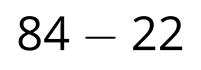 b.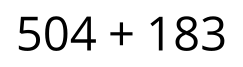 c.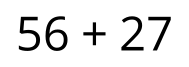 ¿Cuál expresión te pareció la más retadora? Explica.Student Responses6268783Sample responses:C because when you add 6 and 7 it makes a ten. I thought of  and  and added  together.C because I had to stop and think about how to make a ten. I thought of adding  and then .Addressing2.NBT.B.5, 2.NBT.B.7Warm-up10 minActivity 120 minActivity 215 minLesson Synthesis10 minCool-down5 minAddressing2.NBT.B.5, 2.NBT.B.7